Description:In summer, spots on our dresses are made due to Sodium Chloride. How salt increases body weight? If kidneys are unable to excrete proper amount of salt due to improper supply of blood or weakness, salt starts to store in kidneys as well as water is also stored there in appropriate ratio of blood. Hence, body weight starts increasing.Potassium salt is recommended for high blood pressure patientsReferences:www.healthaliciousness.comhttp://healthyeating.sfgate.com/Book: Foods that are killing you slowly but steadily (M.K. Gupta)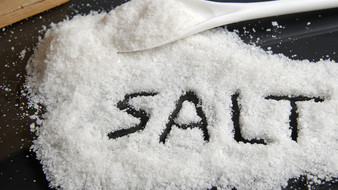 FOODROLE IN BODYHARMFUL ASPECTS(due to over consumption)ALTERNATIVESFOODS TO BE AVOIDEDSALT (SODIUM CHLORIDE)NaCl is present in body 0.9g/100mLMaintains red blood cellsMaintains water in bodyHelps in transportation of material is bodyHelps in heart functionsImportant part of  blood plasmaMaintains acidity level of  bodyCalled “ stress food”More salt deprives off calcium from bonesIncreases body weightCauses lungs problemsIncreased blood volume (swelling of body parts)Extra Na without water causes muscle cramps, vomiting, dizzinessAffects kidney and cause formation of kidney stones Mineral saltBlack saltPotassium saltChinese foodsPopcornsInstant soupsRoasted & salted nutsCanned vegetablesPickles Cured meat & fish 